Wodzisław, dnia .....................................................................imię i nazwisko (nazwa przedsiębiorcy)..........................................                       Adres....................................................................................                   nr telefonuUrząd Miasta i Gminy Wodzisławul. Krakowska 628-330 Wodzisław	Proszę o wydanie: 	 wypisu  wyrysu  z miejscowego planu zagospodarowania przestrzennego obejmującego teren działki  nr ....................................... położonej w obrębie geodezyjnym    ..................................   ..........................................                                                                                                                                                  (podpis) Odbiór dokumentu:*osobiście,proszę o przesłanie pocztą na wyżej podany adres. * odpowiednie zakreślićObowiązuje opłata skarbowa za wypis i/lub wyrys z miejscowego planu zagospodarowania przestrzennego zgodnie 
z ustawą  z dnia 16 listopada 2006r. o opłacie skarbowej (t.j.Dz. U. z 2020r., poz. 1546 z późn.zm.).Zapłaty opłaty skarbowej dokonuje się na rachunek Urzędu Miasta i Gminy  Wodzisław -    Nr  51 8526 0001 0000 0130 2000 0004.Wysokość opłaty: 1) od wypisu a) do 5 stron              - 30 złb) powyżej 5 stron   -  50 zł2) od wyrysua) za każdą wchodzącą w skład wyrysu pełną  lub rozpoczętą część odpowiadającą stronie formatu A4                                     -20 złb) nie więcej niż         200 złKLAUZULA INFORMACYJNANa podstawie art. 13 Rozporządzenia Parlamentu Europejskiego i Rady (UE) 2016/679 z dnia 27 kwietnia 2016 r. w sprawie ochrony osób fizycznych w związku z przetwarzaniem danych osobowych i w sprawie swobodnego przepływu takich danych oraz uchylenia dyrektywy 95/46/WE (ogólne rozporządzenie o ochronie danych), publ. Dz. Urz. UE L Nr 119, s. 1 informujemy, iż: 1. Administratorem Pani/Pana danych osobowych jest Urząd Miasta i Gminy w Wodzisławiu (Ul. Krakowska 6, 28-330 Wodzisław, Tel. (41) 38-06-118). 2. W sprawach z zakresu ochrony danych osobowych mogą Państwo kontaktować się 
z Inspektorem Ochrony Danych pod adresem e-mail: robertbednar@wp.pl. 3. Dane osobowe będą przetwarzane w celu realizacji obowiązków prawnych ciążących na Administratorze. 4. Dane osobowe będą przetwarzane przez okres niezbędny do realizacji ww. celu 
z uwzględnieniem okresów przechowywania określonych w przepisach odrębnych, w tym przepisów archiwalnych.5. Podstawą prawną przetwarzania danych jest art. 6 ust. 1 lit. c) ww. Rozporządzenia. 6. Odbiorcami Pani/Pana danych będą podmioty, które na podstawie zawartych umów przetwarzają dane osobowe w imieniu Administratora. 7. Osoba, której dane dotyczą ma prawo do: - dostępu do treści swoich danych oraz możliwości ich poprawiania, sprostowania, ograniczenia przetwarzania, a także - w przypadkach przewidzianych prawem - prawo do usunięcia danych i prawo do wniesienia sprzeciwu wobec przetwarzania Państwa danych. - wniesienia skargi do organu nadzorczego w przypadku gdy przetwarzanie danych odbywa się z naruszeniem przepisów powyższego rozporządzenia tj. Prezesa Urzędu Ochrony Danych Osobowych, ul. Stawki 2, 00-193 Warszawa. Ponadto informujemy, iż w związku z przetwarzaniem Pani/Pana danych osobowych nie podlega Pan/Pani decyzjom, które się opierają wyłącznie na zautomatyzowanym przetwarzaniu, w tym profilowaniu, o czym stanowi art. 22 ogólnego rozporządzenia o ochronie danych osobowych.KARTA USŁUGIKARTA USŁUGIWYPIS I WYRYS Z MIEJSCOWEGO PLANU ZAGOSPODAROWANIA PRZESTRZENNEGOWYPIS I WYRYS Z MIEJSCOWEGO PLANU ZAGOSPODAROWANIA PRZESTRZENNEGO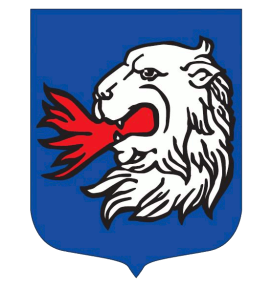 Urząd Miasta i Gminy Wodzisławul. Krakowska 628-330 WodzisławDni i godziny urzędowania: poniedziałek od godz. 7.30 do godz. 15.30                                              wtorek od godz. 8.00 do godz. 16.00	środa-piątek od godz. 7.30 do godz. 15.30tel. +48 (041) 380-61-18 (centrala), fax. +48 (041) 380-61-18e-mail: ugwodzislaw@wp.plPodstawa prawna:Art. 30 ust. 1 ustawy o planowaniu i zagospodarowaniu przestrzennym (Dz. U.                z 2020r., poz. 293 z późn. zm.).Wymagane dokumenty:Wniosek o wydanie wypisu i/lub wyrysu z miejscowego planu zagospodarowania przestrzennego (druk wniosku poniżej karty).Potwierdzenie dokonania opłaty skarbowej.Opłaty:Opłata za wypis i/lub wyrys  wynosi:1) od wypisu a) do 5 stron - 30,00 zł;b) powyżej 5 stron - 50,00 zł.2) od wyrysua) za każdą wchodzącą w skład wyrysu pełną lub rozpoczętą część odpowiadającą stronie formatu A4 - 20, 00 zł.,b) nie więcej niż  200, 00 zł.Zapłaty opłaty skarbowej dokonuje się na konto Urzędu Miasta i Gminy WodzisławNr konta:                              Bank Spółdzielczy w WodzisławiuNr 51 8526 0001 0000 0130 2000 0004z dopiskiem:za wydany wypis i/lub wyrys z mpzpDowód wpłaty opłaty skarbowej należy dołączyć do wniosku lub dostarczyć na stanowisko merytoryczne – pokój Nr 6.Dowód zapłaty może mieć formę wydruku potwierdzającego dokonanie operacji bankowej.Opłata skarbowa za zaświadczenie ustalona  przepisami ustawy z dnia 16 listopada 2006r.   
o opłacie skarbowej (Dz. U.z 2020r., poz. 1546 z późn. zm.).Zwalnia się od opłaty skarbowej art. 7 ww. ustawy:	1)	pod warunkiem wzajemności, państwa obce, ich przedstawicielstwa dyplomatyczne, urzędy konsularne i siły zbrojne, międzynarodowe organizacje 
i instytucje oraz ich oddziały i przedstawicielstwa, korzystające na podstawie ustaw, umów lub powszechnie uznanych zwyczajów międzynarodowych 
z przywilejów i immunitetów, a także członków ich personelu i inne osoby zrównane z nimi, jeżeli nie są one obywatelami polskimi i nie mają miejsca stałego pobytu na terytorium Rzeczypospolitej Polskiej;	2)	jednostki budżetowe;	3)	jednostki samorządu terytorialnego;	4)	organizacje pożytku publicznego, - wyłącznie w związku z nieodpłatną działalnością pożytku publicznego w rozumieniu przepisów o działalności pożytku publicznego i o wolontariacie;5) osoby, które przedstawią zaświadczenie o korzystaniu ze świadczeń pomocy społecznej z powodu ubóstwa.	Termin załatwienia sprawy:Niezwłocznie. W wyjątkowych przypadkach maksymalnie do 7 dni od daty złożenia wniosku.Miejsce załatwiania sprawy:Urząd Miasta i Gminy Wodzisław, ul. Krakowska 6, 28-330 Wodzisław. Sekretariat, dni robocze, w godzinach pracy Urzędu lub przesłać pocztą.Informacje szczegółowe – stanowisko merytoryczne pokój Nr 6 (parter) – tel. 41 380 61 18 w. 44Forma załatwienia:Dokument obejmujący wypis i wyrys z mpzp.Tryb odwoławczy:Nie przysługuje.Dodatkowe informacje: Odbiór zaświadczenia następuje:- osobiście przez wnioskodawcę lub upoważnioną osobę,- pocztą na wskazany przez wnioskodawcę adres.Ważne od Opracował: Krzysztof GwóźdźZaopiniował:Zatwierdził:Zatwierdził: